Q.A.R.Question and Answer Relationships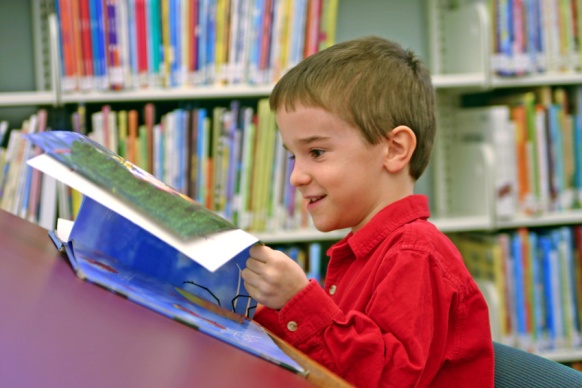 Level I Questions (In the book)The answers to these types of questions are usually right there, in-the-book, easy answers.Characteristics of Level I Questions1. The answer is usually contained in one sentence and is easy to find. 2. Often the same words that make up the answer are found in the question. 3. Question stems often begin with: When is/was... ? Who is/was... ? What is/was... ? Where is/was... ? 4. The reader only needs literal thinking to answer the question.Level II Questions (In the book)The answers to these types of questions require the reader to think, search and find details in the book and put the parts together to explain with detailed reasoning.Characteristics of Level II QuestionsThe answer is found in more than one place. The parts must be put together to answer the question.The words in the question may or may not be the same words used to answer the question.Certain words—including pointer/signal words, plurals, and conjunctions—indicate that the answer is in more than one place.4. Question stems often begin with: Contrast... Explain... What were... ? Compare... Summarize...5. The reader only needs literal thinking to answer the question.Author and Me (In my head)The answers to these types of questions require the reader to work with the author and make connections to the clues in the text.Characteristics of Level III Questions1. The reader must read the text to answer the question (text dependent) 2. The reader must use inferential thinking in order to answer the question. 3. Question stems often begin with: How can you conclude... ? How can you tell. .? How do you know... ? Who does remind you of... ? 4. The reader relies on prior knowledge and experience. 5. The reader must look for clues and evidence (prove the answer with details). 6. The reader must read between the lines as the answer is not explicit in the text.On My Own Questions (In my head)These types of questions do not require the reader to read the text.  The answers are found outside the text through research or other resources.Characteristics of Level IV QuestionsThe reader need not read the text in order to answer the question.The reader must use inferential thinking.3. Question stems often begin with: Do you believe... ? How do you know... ? How would you... ? Have you ever... ? The reader relies on prior knowledge and experiences. The reader must use his own ideas and opinions to answer the questions.